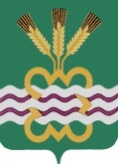 РОССИЙСКАЯ ФЕДЕРАЦИЯСВЕРДЛОВСКАЯ ОБЛАСТЬДУМА КАМЕНСКОГО ГОРОДСКОГО ОКРУГА ШЕСТОЙ СОЗЫВПятнадцатое заседание  РЕШЕНИЕ № 254           16 августа 2018 года О рассмотрении информации Администрации Каменского городского округа о готовности жилищного фонда, объектов социальной сферы коммунального комплекса муниципального образования «Каменский городской округ» к отопительному сезону 2018-2019 годов        Рассмотрев информацию Администрации Каменского городского округа о готовности жилищного фонда, объектов социальной сферы коммунального комплекса муниципального образования «Каменский городской округ» к отопительному сезону 2018-2019 годов, Дума Каменского городского округаР Е Ш И Л А:1.  Информацию заместителя Главы Администрации Каменского городского округа Баранова А.П. о готовности жилищного фонда, объектов социальной сферы коммунального комплекса муниципального образования «Каменский городской округ» к отопительному сезону 2018-2019 годов принять к сведению (Приложение № 1).2. Рекомендовать Главе Администрации Каменского городского округа (Белоусов С.А.)2.1. обеспечить выполнение плана мероприятий по подготовке жилищного фонда, объектов социальной сферы коммунального комплекса муниципального образования «Каменский городской округ» к работе в осенне-зимний период 2018-2019 годов в полном объеме к 15.09.2018 года (Приложение № 2).  3.  Опубликовать настоящее Решение в газете «Пламя» и разместить в сети Интернет на официальном сайте муниципального образования «Каменский городской округ» и на официальном сайте Думы муниципального образования «Каменский городской округ».          4.  Настоящее Решение вступает в силу с момента его подписания.   5.   Контроль исполнения настоящего Решения возложить на постоянный Комитет Думы Каменского городского округа по социальной политике (В.Н. Соломеина).Председатель Думы Каменского городского округа                                В.И. Чемезов                                         16.08.2018г                                                                                                              Приложение № 1Информация о готовности жилищного фонда, объектов социальной сферы коммунального комплекса муниципального образования «Каменский городской округ» к отопительному сезону 2018-2019 годовПодготовка к отопительному сезону 2018-2019 годовВ целях своевременной и качественной подготовки объектов жилищно-коммунального хозяйства к отопительному сезону 2018-2019 годов Администрацией муниципального образования «Каменский городской округ» разработан план подготовки жилищного фонда, объектов социальной сферы коммунального комплекса к работе в осенне-зимний период 2018-2019 годов.Подготовку источников теплоснабжения на территории Каменского городского округа до 01.08.2018 года осуществляла МУП «Каменская сетевая компания». С 01.08.2018 года после заключения договора аренды между Комитетом по управлению муниципальным имуществом и ООО «Территориальная генерирующая компания «Стройком», подготовку теплоисточников и тепловых сетей осуществляет ООО «ТГК «Стройком».В адрес Администрации Каменского городского округа ООО «ТГК «Стройком» предоставлены планы работ по газовым и угольным котельным к осенне-зимнему периоду 2018-2019 годов.В планах подготовки котельных и тепловых сетей предусмотрена работа на общую сумму 7,251 млн. руб.На 01.08.2018 года по плану подготовки к отопительному сезону 2018-2019 годов МУП «КСК» выполнены работы:- п. Новый Быт – опрессовка сетей ТВС; ремонт колодцев сети ТВС; ревизия запорного оборудования сети ТВС, ХВС; очистка воздуховодов котлов котельной; ревизия котельного оборудования котельной; ремонт запорного оборудования сети ТВС, ХВС; ремонт сети ХВС по ул. Молодёжная; ремонт сети ХВС по ул. Молодёжная; ремонт запорного оборудования сети ТВС; ремонт колодцев сети ТВС; ремонт запорного оборудования котельной; ремонт кирпичной кладки котлов №5, №6 котельной; ремонт запорного оборудования сети ТВС; ремонт колодцев сети ТВС; ремонт запорного оборудования котельной; ремонт насосного оборудования котельной; ремонт здания котельной; ремонт насоса подпиточного скважины котельной;- с. Травянское – опрессовка сетей ТВС; ревизия запорного оборудования сети ТВС, ХВС; ревизия эл.оборудования котельной; ревизия эл.оборудования скважины ХВС; ревизия насосного оборудования котельной; ремонт запорного оборудования сети ТВС,ХВС; ремонт эл.оборудования котельной; ремонт эл.оборудования скважины ХВС; ремонт насосного оборудования котельной; ремонт запорного оборудования сети ТВС; ремонт насосного оборудования котельной; очистка антинакипных аппаратов от накипи (2 шт.); ремонт трассы ХВС от скважины до котельной; ремонт запорного оборудования сети ТВС; ремонт насосного оборудования котельной; очистка антинакипных аппаратов от накипи; 	- п. Первомайский – ревизия эл.оборудования эл.нагревателей «Эдисон 50» в домах №1,2,3,4,5 по ул. Лесная	- п. Степной – опрессовка сетей ТВС; ревизия котельного оборудования котельной; ревизия запорного и насосного оборудования насосной; ремонт м/к котлов котельной; ремонт насосного оборудования котельной; ремонт насосного оборудования котельной; - д. Соколова – опрессовка сетей ТВС; ревизия м/к котлов котельной; ревизия эл.оборудования котельной; ревизия насосного оборудования котельной; ремонт м/к котлов котельной; ремонт насосного оборудования котельной; ремонт металлоконструкций котлов котельной; ревизия эл.оборудования котельной; - д. Белоносова – опрессовка сетей ТВС; ремонт котельного оборудования в котельной; ревизия насосного оборудования в котельной; ревизия запорного оборудования сети ТВС; ремонт помещений котельной; ревизия эл.оборудования котельной; ремонт котельного и насосного оборудования в котельной; производство работ по ремонту трубной части котла №1 в котельной; замена и ремонт запорной арматуры на сети ТВС по ул. Механизаторов; 	- с. Сипавское – опрессовка сетей ТВС; ревизия м/к котлов школьной котельной; ревизия насосного оборудования школьной котельной; ревизия запорного оборудования сети ТВС, ХВС; ремонт колодцев сети ТВС; ремонт эл.обордования насосной центральной котельной; ремонт м/к котельного оборудования центральной котельной; ревизия запорного оборудования центральной котельной; ремонт помещений центральной котельной; ремонт насосного оборудования школьной котельной; ремонт запорного оборудования сети ТВС; ремонт м/к котельного оборудования центральной котельной; ремонт запорного оборудования центральной котельной; ремонт кирпичной кладки котла №4 центральной котельной; ремонт сети ХВС в колодце №20 по ул. Гагарина; ремонт запорного оборудования центральной котельной; ремонт частотно-регулируемого привода управления глубинным насосом на скважине ХВС; замена участка трубы на трассе ХВС от водонапорной башни до колодца на пожарную часть;	- с. Позариха – опрессовка сетей ТВС; ревизия запорного оборудования на сетях ТВС, ХВС; ревизия насосного оборудования теплопункта; ревизия и ремонт запорного оборудования теплопункта; ревизия эл.оборудования теплопункта; ремонт трубопроводов сети ТВС на ул.Механизаторов, ул.Лесная; ремонт запорного оборудования на сетях ТВС; ремонт насосного оборудования теплопункта; ремонт запорного оборудования теплопункта; ремонт трубопроводов сети ТВС по ул.Механизаторов, дом №8; замена глубинного насоса на скважине ХВС; - с. Черемхово – опрессовка сетей ТВС; ревизия м/к котлов котельной; ревизия эл.оборудования котельной; ревизия насосного оборудования котельной, ремонт котельного оборудования котельной; ремонт насосного оборудования котельной, ревизия  насосного оборудования скважины ХВС; ремонт котельного оборудования котельной; замена глубинного насоса скважины ХВС; Готовность сетей и котельных МУП «КСК» и ООО «ТГК «Стройком» к отопительному сезону 2018-2019 годов на 01.08.2018г:- тепловые сети – 65%- котельные –28% - водопроводные сети - 82%- канализационные сети – 83%План капитальных ремонтов объектов коммунальной инфраструктуры в МО «Каменский городской округ» на 2018 год утвержден постановлением Главы городского округа от 21.05.2018г. № 714. Контракты на выполнение капитальных ремонтов заключены, подрядчики к работам приступили. За счет средств местного бюджета будут выполнены следующие виды работ: - капитальный ремонт (замена) теплового агрегата (котла) № 3 в угольной котельной, п. Новый Быт; -  ремонт теплоизоляции наружных трубопроводов на территории МУП «КСК» с. Позариха; - капитальный ремонт сети ТВС от дома № 15 по ул. Механизаторов до пересечения ул. Механизаторов и ул. Геологов с. Позариха; - капитальный ремонт участка теплотрассы ТВС и ХВС от дома № 2 до дома № 5 с врезкой в дом № 3 по ул. Механизаторов с. Позариха; - капитальный ремонт котла № 1 в центральной угольной котельной с. Сипавское; - капитальный ремонт боровов центральной угольной котельной с. Сипавское, ул. Гагарина,40; - капитальный ремонт наружной канализации от детского сада с. Новоисетское; - оборудование выгребной ямы плитой перекрытия, люком и решеткой для отделения твердых отходов по ул. Мира 19, с. Новоисетское;- капитальный ремонт канализационного колодца и участка канализационной сети между колодцами КК 26 и КК 27 по ул. Чапаева 2а с. Маминское;- капитальный ремонт (замена) выпуска канализационной трубы из дома 5 по ул. Фурманова с. Маминское;- капитальный ремонт водопровода по ул. Молодёжная в с. Рыбниковское;- капитальный ремонт (устройство) септика по ул. Молодёжная дом 1 (кв. 1, 2, 7, 8) пгт. Мартюш;- капитальный ремонт (устройство) септика по ул. Молодёжная дом 1 (кв. 3, 4, 5, 6,) пгт. Мартюш.В соответствии с Федеральным Законом от 05.04.2013 г. № 44-ФЗ «О контрактной системе в сфере закупок товаров, работ, услуг для обеспечения государственных и муниципальных нужд» конкурсные процедуры по определению подрядчика на капитальный ремонт канализационной насосной станции и очистных сооружений с. Новоисетское ведутся. Решением Думы Каменского городского округа от 24.05.2018 года № 231 утвержден План мероприятий по подготовке жилищного фонда, объектов социальной сферы коммунального комплекса МО «Каменский городской округ» к работе в осенне-зимний период 2018-2019 годов. Распоряжением Главы городского округа от 08.06.2018 года № 124 создана рабочая группа по контролю за подготовкой и готовностью к работе объектов социально-культурного назначения, жилищного фонда и теплоснабжающих организаций в осенне-зимний период 2018-2019 годов на территории МО «Каменский городской округ».	Рабочей группой проводится проверка готовности объектов социально-культурного назначения и жилищного фонда Каменского городского округа согласно утвержденного графика, после проведения проверок и составления актов готовности или не готовности этих объектов, будут оформлены паспорта готовности к отопительному сезону 2018-2019 годов.Проводится подготовка специальной техники и механизмов муниципальных предприятий жилищно-коммунального комплекса к работе в осенне-зимний период.В целях подготовки муниципального образования «Каменский городской округ» к отопительному сезону 2018-2019 годов отчет о выполнении мероприятий по Форме 1-ЖКХ (зима) ежемесячно направляется в Министерство энергетики и ЖКХ Свердловской области.Еженедельно, по четвергам, направляется информация по паспортам готовности жилого фонда. Завершение выдачи паспортов готовности по 369 домам планируется до 15.09.2018 года.Выдача паспортов готовности на котельные начнется с 15.09.2018 года до 01.10.2018 года.Общая задолженность за топливно-энергетические ресурсы на 01.08.2018 года – 247,7 млн. руб., из них:- задолженность за топливно-энергетические ресурсы действующих муниципальных предприятий Каменского городского округа, оказывающих коммунальные услуги (МУП «КСК», МУСП «Каменская МТС», ООО «СибНА») по состоянию на 01.08.2018 года составляет – 101,8 млн. руб. на 01.05.2018 года задолженность составляла 124,82 млн. руб. снижение задолженности на 23,02 млн. руб. 
         - задолженность за топливно-энергетические ресурсы не действующих предприятий Каменского городского округа составляет – 145,9 млн. руб. по сравнению с 01.05.2018 года задолженность осталась неизменной.Меры по снижению задолженности предприятий ЖКХ перед поставщиками топливно-энергетических ресурсов:В Администрации МО «Каменский городской округ» ведется мониторинг задолженности. Каждый вторник на совещании с руководителями предприятий ЖКХ решается вопрос по снижению задолженности перед поставщиками топливно-энергетических ресурсов.Предоставляются муниципальные гарантии на оплату ТЭР.  В 2018 году были выплачены предоставленные в 2017 году муниципальные гарантии в размере 20,0 млн. руб. в том числе: ООО «СибНА» в размере 12,0 млн. руб. для погашения задолженности перед ОАО «Уралсевергаз» за потребленный газ; МУП «КСК» в размере 8,0 млн. руб. для погашения задолженности перед ОАО «ЭнергосбыТ Плюс» за потребленную электроэнергию. В 2018 году предоставлена муниципальная гарантия МУП «КСК» в размере 40,0 млн. руб. в том числе:32,0 млн. руб. на погашение задолженности за потребленный уголь перед АО «Уралтранстехно»;8,0 млн. руб. для погашения задолженности перед ОАО «ЭнергосбыТ Плюс» за потребленную электроэнергию.Подготовка жилищного фонда МО «Каменский городской округ»На территории МО "Каменский городской округ" расположено 308 многоквартирных жилых домов с центральным отоплением, из них подготовлено к  зиме - 139 домов (готовность 45%).При подготовке жилых домов к работе в зимних условиях 2018-2019 годов запланированы к выполнению работы строительных конструкций и внутридомовых инженерных сетей. Управляющими компаниями предоставлены планы работ на объектах жилищного фонда при подготовке к отопительному сезону.  Задолженность населения за жилищно коммунальные услуги на 01.08.2018 года составляет 161,1  млн. руб. задолженность увеличилась  на 4,3 млн. руб. по сравнению с 01.05.2018г.                                                                                                               Приложение № 2Информация о выполнении планамероприятий по подготовке жилищного фонда, объектов социальной сферы коммунального комплекса МО «Каменский городской округ» к работе в осенне-зимний период 2018-2019 годов по состоянию на 01.08.2018 года№ п/пНаименование мероприятияСрок исполненияОтветственный исполнительИнформация о выполнении1Подведение итогов отопительного сезона 2017-2018 годов, разработка планов мероприятий по подготовке к работе в осенне-зимний период 2018-2019 годов с учетом имевших место недостатков в предыдущем отопительном периоде и обязательным проведением гидравлических и испытаний тепловых сетейдо 1 июня 2018 годаЗам. Главы Администрации по вопросам ЖКХ,Руководители предприятий ЖКХВыполнено, Решение Думы КГО от 24.05.2018г. № 231 2Составление и согласование с поставщиками топливно-энергетических ресурсов графиков равномерных поставок котельного топлива на склады организаций, обеспечивающих теплоснабжение жилищного фонда и объектов социальной сферыдо 1 июля 2018 года,  в течении годаЗам. Главы Администрации по вопросам ЖКХ,Руководители предприятий ЖКХ3Формирование необходимого запаса материально-технических ресурсов для ликвидации аварийных ситуаций в жилищном фонде, на объектах и сетях коммунальной инфраструктурыдо 15 сентября 2018 годаЗам. Главы Администрации по вопросам ЖКХ,Руководители предприятий ЖКХ,Руководители управляющих компанийВыполняется в ходе подготовки к ОЗП 2018-2019 годов идет поступление МТР на склады4Формирование на начало отопительного сезона стодневного запаса топлива на котельных, обеспечивающих теплоснабжение жилищного фонда и объектов социальной сферыдо 15 сентября 2018 годаЗам. Главы Администрации по вопросам ЖКХ,Руководители предприятий ЖКХПо плану на 15.09.2018 г. будет сформирован запас топлива в размере 3800 т. 5Организация работ по подготовке к отопительному  периоду 2018-2019 годов подведомственных учрежденийдо 15 сентября2018 годаРуководитель Управления культуры, спорта и делам молодежи,Руководитель Управления образования,Главы сельских администрацийРаспоряжением Главы городского округа от 08.06.2018 г. № 124«О создании рабочей группы по контролю за подготовкой и готовностью к работе теплоснабжающих организаций в осенне-зимний период 2018/2019 гг.»Планируются выезды рабочей группы по организациям,составленыграфикипроверки6Обеспечение контроля подготовки к отопительному периоду 2018/2019 года подведомственных учреждений с 1 июля 2018 года до 15 сентября 2018 годаЗам. Главы Администрации по вопросам ЖКХПланируются выезды рабочей группы по организациям,составленыграфикипроверки7Подготовка специальной техники и механизмов муниципальных предприятий жилищно-коммунального комплекса к работе в осенне-зимний период, создание необходимого запаса горюче-смазочных материалов и материально-технических ресурсовдо 1 сентября 2018 годаЗам. Главы Администрации по вопросам ЖКХ,Руководители предприятий ЖКХПодготовленаспец. техники, в наличиигазель-2 шт., ГАЗ бортовой 1 шт., экскаватор3 шт., передвижные автономные установки электро-питания 4кВт, 30 кВт.8Представление и сбор информации о:планировании работ по подготовке к эксплуатации в зимних условиях жилищного фонда, теплоисточников и коммунальных сетейдо 1 июня 2018 годазам. Главы Администрации по вопросам ЖКХ,руководители предприятий ЖКХ,руководители управляющих компанийИнформация ежемесячно направляется в Министерство энергетики и ЖКХ Свердловской обл., в территориальный отдел Уральского управления Ростехнадзораграфиках прекращения предоставления коммунальных услуг в связи с подготовкой жилищного фонда к отопительному периоду  до 1 июня 2018 годазам. Главы Администрации по вопросам ЖКХ,руководители предприятий ЖКХ,руководители управляющих компанийИнформация своевременнонаправляется в Министерство энергетики и ЖКХ Свердловской обл.в территориальный отдел Уральского управления Ростехнадзоравыполнении графиков завоза топлива в организации, обеспечивающие теплоснабжение жилищного фонда и объектов социальной сферыеженедельно, с 1 июля 2018 годазам. Главы Администрации по вопросам ЖКХ,руководители предприятий ЖКХ,руководители управляющих компанийФорма 1-ЖКХ (зима)ежемесячно направляется в Министерство энергетики и ЖКХ Свердловской обл. подготовке муниципального образования «Каменский городской округ» к отопительному периоду 2018/2019 года по форме статистической отчетности 1-ЖКХ (зима)ко 2 и 17 числу месяца, с июля по ноябрь 2018 годазам. Главы Администрации по вопросам ЖКХ,руководители предприятий ЖКХ,руководители управляющих компанийИнформация своевременнонаправляется в Министерство энергетики и ЖКХ Свердловской обл. в Госжилинспекциювыполнении работ по подготовке жилищного фонда, теплоисточников и коммунальных сетей в МО «Каменский городской округ»еженедельно, по четвергам с августа по ноябрь 2018 годазам. Главы Администрации по вопросам ЖКХ,руководители предприятий ЖКХ,руководители управляющих компанийИдет формированиезапасов материально-технических ресурсовсоздании запаса материально-технических ресурсов для ликвидации аварийных ситуаций в жилищном фонде, на объектах и сетях коммунальной инфраструктурыежемесячно, к 3 числу месяца, следующего за отчетнымзам. Главы Администрации по вопросам ЖКХ,руководители предприятий ЖКХ,руководители управляющих компанийИнформация своевременнонаправляется в Министерство энергетики и ЖКХ Свердловской обл. в Госжилинспекциютехнической готовности жилищного фонда и котельных к началу отопительного сезонак 15 сентября 2018 годазам. Главы Администрации по вопросам ЖКХ,руководители предприятий ЖКХ,руководители управляющих компанийИнформация своевременнонаправляется в Министерство энергетики и ЖКХ Свердловской обл. в Госжилинспекциювыдаче паспортов готовности к отопительному сезону на жилищный фондеженедельно с августапо октябрь 2018 годазам. Главы Администрации по вопросам ЖКХ,руководители предприятий ЖКХ,руководители управляющих компанийВыдача паспортов начнется с 15 сентября 2018 года9Проведение инвентаризации муниципального имущества тепловых, водопроводных и канализационных объектовдо 15.09.2018 года Председатель Комитета по управлению муниципальным имуществом10Проведение регистрации в муниципальную собственность имеющихся на территории муниципального образования бесхозных электрических, тепловых, водопроводных и канализационных сетей, электросетевых и коммунальных объектов с последующей их передачей для обслуживания в специализированные организациипостоянно по мере обнаруженияПредседатель Комитета по управлению муниципальным имуществомПо мере выявления бесхозныхобъектов Комитет по управлению муниципальным имуществом проводит работу по постановке на учет бесхозных объектов11Проверка готовности жилищного фонда к эксплуатации в осенне-зимний период с оформлением паспортов готовности (Правила и нормы технической эксплуатации жилищного фонда, утвержденные постановлением Государственного комитета РФ по строительству и жилищно-коммунальному комплексу от 27.09.2003 г. № 170 «Об утверждении Правил и норм технической эксплуатации жилищного фонда»)до 15сентября          2018 годаЗам. Главы Администрации по вопросам ЖКХ,Руководители предприятий ЖКХ,Руководители управляющих компанийПроверка готовности жилого фонда совместно с управляющей компанией, Главами сельских администраций и обслуживающей организацией согласно графику проверок12Проверка готовности котельных, тепловых сетей муниципального образования к работе в осенне-зимний период с оформлением соответствующих документов (в соответствии с приказом Минэнерго России от 12.03.2013 № 103)август – ноябрь 2018 годаЗам. Главы Администрации по вопросам ЖКХ,Руководители предприятий ЖКХ,Руководители управляющих компаний, представители Ростехнадзора (по согласованию)Распоряжение Главы городского округа  от 20.06.2017 г. № 83«О создании рабочей группы по контролю за подготовкой и готовностью к работе теплоснабжающих организаций в осенне-зимний период 2017/2018 гг.»Планируются выезды рабочей группы по организациям,составленыграфикипроверки 13Организация ежедневного сбора и предоставления информации о включении отопления в МО «Каменский городской округ»ежедневно, с 15 сентября 2018 года   до полного включения отопленияЗам. Главы Администрации по вопросам ЖКХ,Руководители предприятий ЖКХ,Руководители управляющих компаний, Руководитель Управления культуры, спорта и делам молодежи, Руководитель Управления образования 